ΛΥΣΗα) Από το άθροισμα γωνιών του τριγώνου ΑΒΓ βρίσκουμε: +  +  = 180ο ή 40ο + 70ο +  = 180ο  ή  110ο +  = 180ο ή   = 70οΆρα  =  οπότε το τρίγωνο ΑΒΓ είναι ισοσκελές με βάση τη ΒΓ, οπότε έχει ίσες  πλευρές τις ΑΒ και ΑΓ.Επειδή τα Δ, Ε είναι μέσα δύο πλευρών στο τρίγωνο ΑΒΓ, ισχύει ότι το ευθύγραμμο τμήμα ΔΕ είναι ίσο με το μισό της ΒΓ, δηλαδήΔΕ =   ή  9 =   ή  ΒΓ = 18β) Αφού Ε μέσο της ΑΓ, τότε EΓ =  με EΓ = 16, οπότε   = 16  ή  ΑΓ = 32 άρα και AB = 32, αφού το τρίγωνο ΑΒΓ είναι ισοσκελές (από το αi) ερώτημα).Τότε η περίμετρος του τριγώνου ΑΒΓ είναι:Π = ΑΒ + ΒΓ + ΑΓ = 32 + 18 + 32 = 82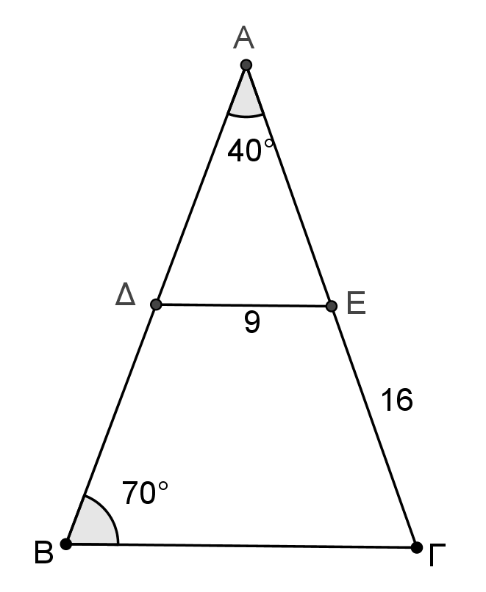 